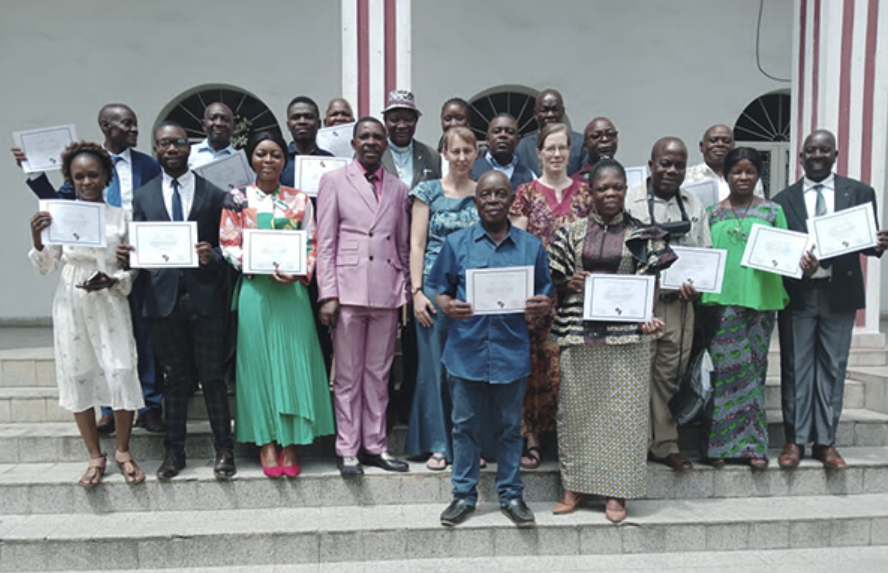 Atelier sur l’Ecriture de l’Histoire de l’Église / Church History Writing Workshop; 20-24 / 03 /2023, Kinshasa, DRC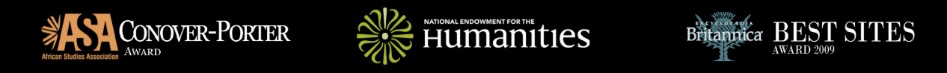 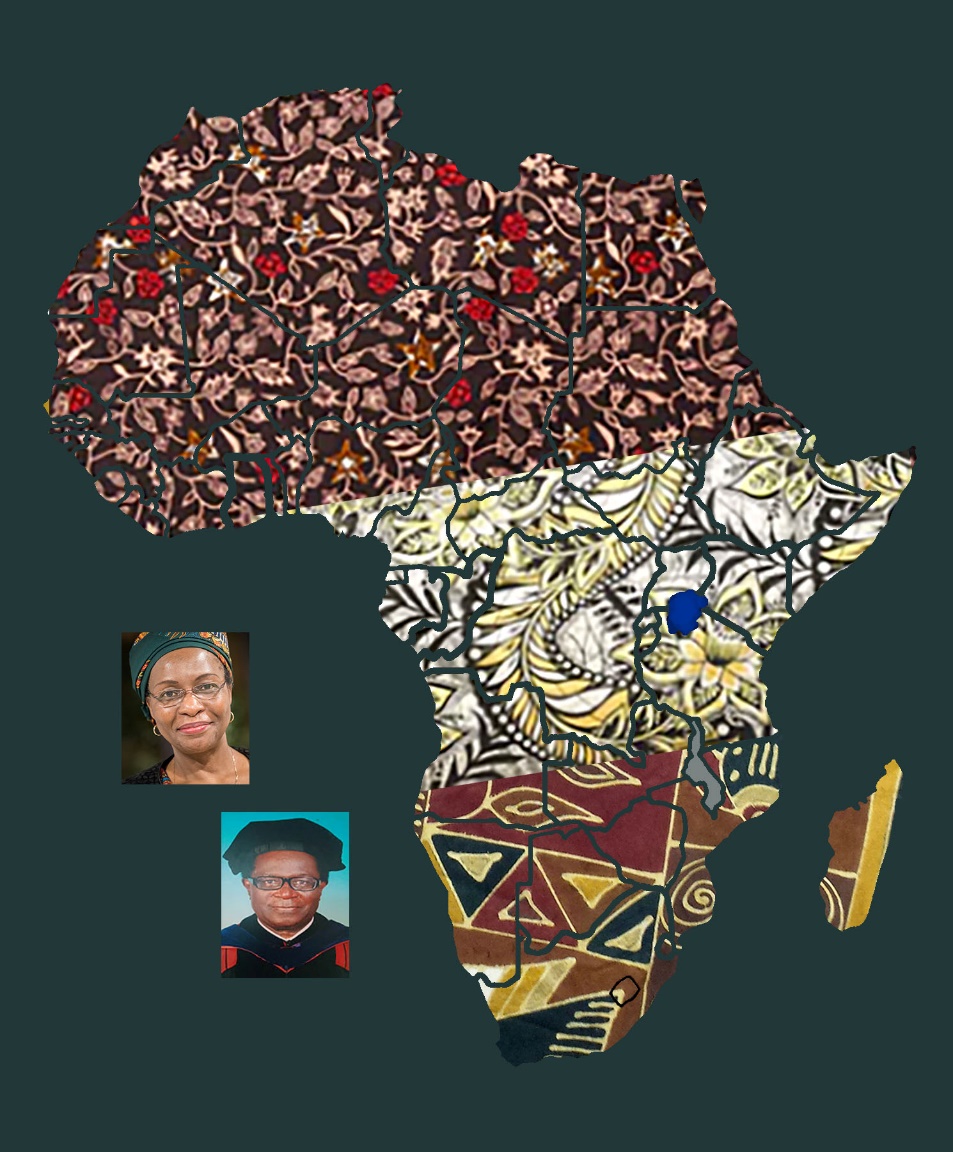 A publication of the Dictionary of  African Christian Biography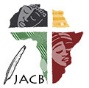 Journal of African Christian Biography
  Quarterly publication of the Dictionary of African Christian Biography   Sign up for a free subscription at https://dacb.org/journal/DONATE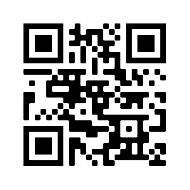 Journal of
 African
  Christian
    BiographyVol. 8, No. 2 (April 2023)Focus: A. Musopole (uMuntu Theology), I. Phiri, K. Fiedler (Malawi) [BILINGUAL] Workshop report/ Rapport de l’Atelier (DR Congo)
